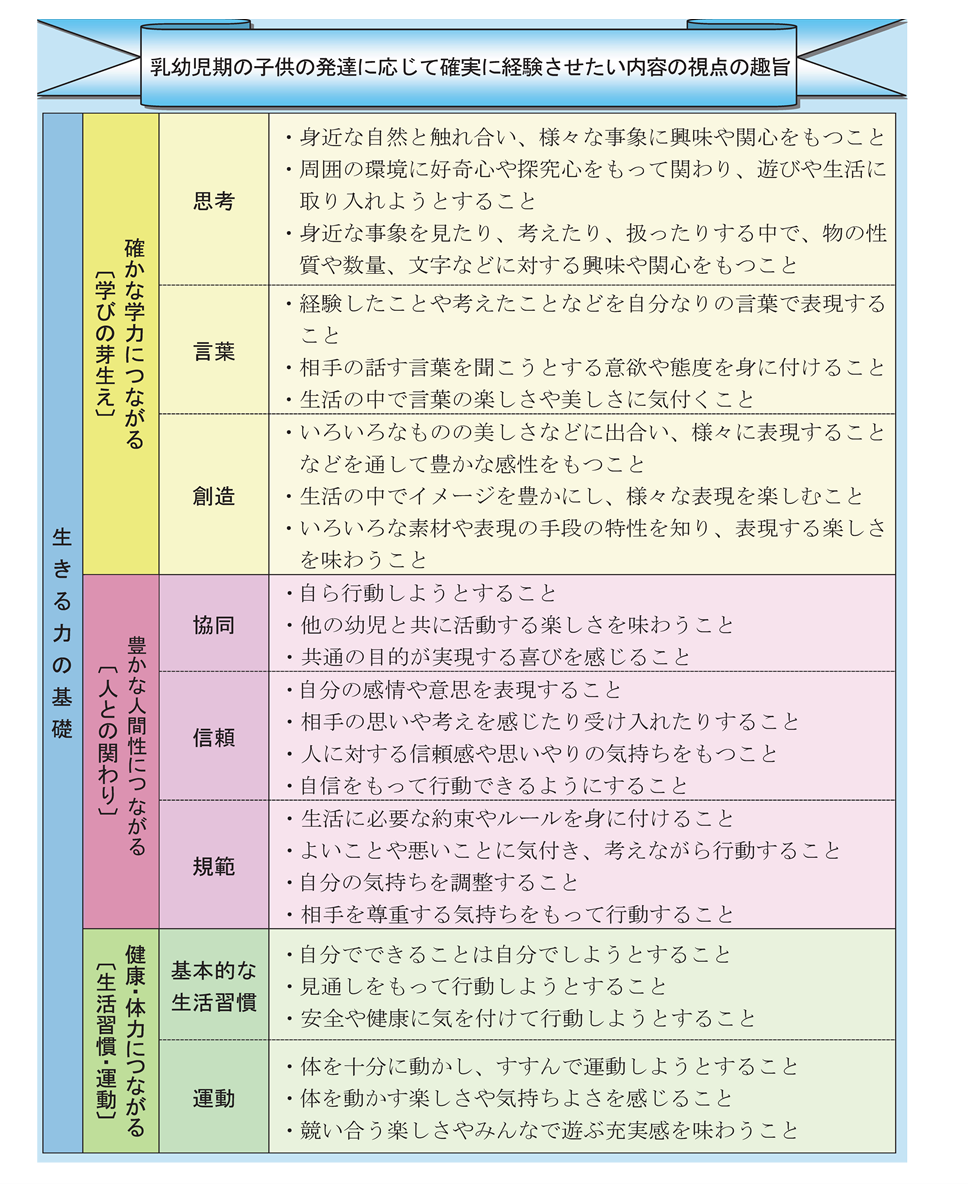 【○○立〇○○園　○年○月作成】幼児の経験、保育者の指導や環境の構成について、更に追加して伝えたい内容について記入する。環境（園生活に関わる表示、製作や絵本コーナーなど）の写真がある場合には添付する。５歳児　友達と力を合わせて生活を進めていけるように５歳児　友達と力を合わせて生活を進めていけるように５歳児　友達と力を合わせて生活を進めていけるように５歳児　友達と力を合わせて生活を進めていけるように５歳児　友達と力を合わせて生活を進めていけるように○幼児が経験してきたこと　●援助、環境の工夫遊びや活動協議メモ学 び の 芽 生 え思考興味・関心好奇心探究心　など〇●学 び の 芽 生 え言葉話す・聞く伝え合う言葉に対する感覚　など〇●学 び の 芽 生 え創造感性イメージ素材や表現方法との出合い　　など〇●人 と の 関 わ り協同共感調整自己理解他者理解　　など〇●人 と の 関 わ り信頼自己表出受容　自信思いやり　　など○●人 と の 関 わ り規範善悪に気付くきまりルール　　　など○●生 活 習 慣・運 動基本的な生活習慣生活リズム　安全　健康　自立　　　など○●生 活 習 慣・運 動運動体を動かす楽しさ体力　　など〇●１　生活について　・1日の生活の見通し、片付け、衣服の着脱、食育、安全を意識した生活　など２　遊びや活動について・友達との触れ合い、自分で扱える遊具や用具、協同的な活動、身近な自然との関わり　など